Medical Care Collection Fund (MCCF) 
Electronic Data Interchange (EDI) 
Transaction Applications Suite (TAS) 
eInsurance Build 17Integrated Billing IB*2.0*668Deployment, Installation, Back-out, and 
Rollback Guide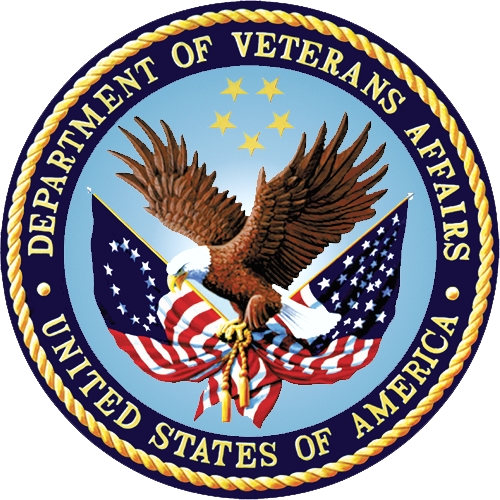 April 2021Department of Veterans AffairsOffice of Information and TechnologyRevision HistoryVIP Template v2.2, March 2016Artifact RationaleThis document describes the Deployment, Installation, Back-out, and Rollback Plan for new products going into the VA Enterprise. The plan includes information about system support, issue tracking, escalation processes, and roles and responsibilities involved in all of these activities. Its purpose is to provide clients, stakeholders, and support personnel a smooth transition to the new product or software. This document should be structured to reflect the application of these procedures to either a single site or to multiple sites.Per the Veteran-focused Integrated Process (VIP) Guide, the Deployment, Installation, Back-out, and Rollback Plan is required to be completed prior to Critical Decision Point #2 (CD #2), with the expectation that it will be updated throughout the lifecycle of the project for each build, as needed. Table of Contents1	Introduction	11.1	Purpose	11.2	Dependencies	11.3	Constraints	12	Roles and Responsibilities	13	Deployment	23.1	Timeline	23.2	Site Readiness Assessment	23.2.1	Deployment Topology (Targeted Architecture)	23.2.2	Site Information (Locations, Deployment Recipients)	33.2.3	Site Preparation	33.3	Resources	33.3.1	Facility Specifics	33.3.2	Hardware	33.3.3	Software	33.3.4	Communications	43.3.4.1	Deployment / Installation / Back-out Checklist	44	Installation	54.1	Pre-installation and System Requirements	54.2	Platform Installation and Preparation	54.3	Download and Extract Files	54.4	Database Creation	54.5	Installation Scripts	54.6	Cron Scripts	54.7	Access Requirements and Skills Needed for the Installation	54.8	Installation Procedure	64.9	Installation Verification Procedure	64.10	System Configuration	64.11	Database Tuning	65	Back-out Procedure	65.1	Back-out Strategy	65.2	Back-out Considerations	75.2.1	Load Testing	75.2.2	User Acceptance Testing	75.3	Back-out Criteria	95.4	Back-out Risks	95.5	Authority for Back-out	95.6	Back-out Procedure	95.7	Back-out Verification Procedure	106	Rollback Procedure	106.1	Rollback Considerations	106.2	Rollback Criteria	106.3	Rollback Risks	106.4	Authority for Rollback	116.5	Rollback Procedure	116.6	Rollback Verification Procedure	11Table of TablesTable 1: Deployment, Installation, Back-out, and Rollback Roles and Responsibilities	1Table 2: Site Preparation	3Table 3: Facility-Specific Features	3Table 4: Hardware Specifications	3Table 5: Software Specifications	3Table 6: Deployment / Installation / Back-out Checklist	4IntroductionThis document describes how to deploy and install the IB*2.0*668 patch and how to back-out the product and rollback to a previous version or data set.PurposeThe purpose of this plan is to provide a single, common document that describes how, when, where, and to whom IB*2.0*668 will be deployed and installed, as well as how the patches are to be backed out and rolled back, if necessary. The plan also identifies resources, communications plan, and rollout schedule. Specific instructions for installation, back-out, and rollback are included in this document.DependenciesThe following patches must be installed before IB*2.0*668:IB*2.0*517IB*2.0*521IB*2.0*566IB*2.0*602IB*2.0*608IB*2.0*664ConstraintsThis patch is intended for a fully patched VistA system.Roles and ResponsibilitiesTable 1: Deployment, Installation, Back-out, and Rollback Roles and ResponsibilitiesDeployment The deployment is planned as a national rollout.This section provides the schedule and milestones for the deployment.Timeline The deployment and installation is scheduled to run for 30 days starting with national release.Site Readiness AssessmentThis section discusses the locations that will receive the IB*2.0*668 deployment. Deployment Topology (Targeted Architecture)This patch IB*2.0*668 is to be nationally released to all VAMCs.Site Information (Locations, Deployment Recipients)The test sites for IOC testing are: Atlanta, GALexington, KYUpon national release all VAMCs are expected to install this patch within the compliance dates.Site Preparation The following table describes preparation required by the site prior to deployment.Table 2: Site PreparationResourcesFacility SpecificsThe following table lists facility-specific features required for deployment.Table 3: Facility-Specific FeaturesHardwareThe following table describes hardware specifications required at each site prior to deployment.Table 4: Hardware SpecificationsPlease see the Roles and Responsibilities table in Section 2 for details about who is responsible for preparing the site to meet these hardware specifications.Software The following table describes software specifications required at each site prior to deployment.Table 5: Software SpecificationsPlease see the Roles and Responsibilities table in Section 2 above for details about who is responsible for preparing the site to meet these software specifications.CommunicationsThe sites that are participating in field testing (IOC) will use the “Patch Tracking” message in Outlook to communicate with the eBusiness eInsurance sub-team, the developers, and product support personnel.Deployment / Installation / Back-out ChecklistThe Release Management team will deploy the patch IB*2.0*668, which is tracked in the National Patch Module (NPM) in Forum, nationally to all VAMCs. Forum automatically tracks the patches as they are installed in the different VAMC production systems. One can run a report in Forum to identify when and by whom the patch was installed in the VistA production at each site. A report can also be run to identify which sites have not currently installed the patch in their VistA production systems. Therefore, this information does not need to be manually tracked in the chart below.Table 6: Deployment / Installation / Back-out ChecklistInstallationPre-installation and System RequirementsIB*2.0*668, a patch to the existing VistA Integrated Billing 2.0 package, is installable on a fully patched M(UMPS) VistA system and operates on top of the VistA environment provided by the VistA infrastructure packages. The latter provides utilities which communicate with the underlying operating system and hardware, providing Integrated Billing independence from variations in hardware and operating system.Platform Installation and PreparationRefer to the IB*2.0*668 documentation on the National Patch Module (NPM) on Forum for the detailed installation instructions. These instructions will include any pre installation steps if applicable.Download and Extract FilesRefer to the IB*2.0*668 documentation on the NPM to find the location of related documentation that can be downloaded. IB*2.0*668 will be transmitted via a PackMan message and can be pulled from the NPM. It is not a host file, and therefore does not need to be downloaded separately.Database CreationThis patch does NOT introduce a new database. It uses the existing VistA database.Installation ScriptsNo installation scripts are needed for IB*2.0*668 installation.Cron ScriptsNo Cron scripts are needed for IB*2.0*668 installation.Access Requirements and Skills Needed for the InstallationThe following staff need access to the PackMan message containing the IB*2.0*668 patch or Forum’s NPM in order to download the nationally released IB*2.0*668 patch. The software is to be installed by the sites or regions designated: VA OI&T IT OPERATIONS SERVICE, Enterprise Service Lines, and / or VistA Applications Division.Installation ProcedureRefer to the IB*2.0*668 documentation on the NPM for the detailed installation instructions.Installation Verification ProcedureRefer to the IB*2.0*668 documentation on the NPM for detailed installation instructions. These instructions include any post installation steps if applicable.System ConfigurationNo system configuration changes are required for this patch.Database TuningNo reconfiguration of the VistA database, memory allocations or other resources is necessary.Back-out ProcedureBack-out pertains to a return to the last known valid instance of operational software and platform settings.Back-out StrategyAlthough it is unlikely, due to care in collecting, elaborating, and designing approved user stories, followed by multiple testing stages (Developer Unit Testing, Component Integration Testing, SQA Testing, and User Acceptance Testing), a back-out decision due to major issues with this patch could occur during site Mirror Testing, Site Production Testing or after National Release to the field (VAMCs). The best strategy is dependent on the stage during which the decision is made.If during Mirror testing or Site Production Testing, a new version of a defect correcting test patch is produced, retested, and successfully passes development team testing, it would be resubmitted to the site for testing. If the patch produced catastrophic problems, a new version of the patch can be used to restore the build components to their pre-patch condition.If the defect(s) were not discovered until after national release but during the designated support period, a new patch will be entered into the National Patch Module on Forum and go through all the necessary milestone reviews etc., as a patch for a patch. It is up to VA Office of Information and Technology (OIT) and product support whether this new patch would be defined as an emergency patch or not. This new patch could be used to address specific issues pertaining to the original patch or could be used to restore the build components to their original pre-patch condition.After the support period, the VistA Maintenance Program would produce the new patch, either to correct the defective components or to back-out the patch.Back-out ConsiderationsIt is necessary to determine if a wholesale back-out of the patch IB*2.0*668 is needed or if a better course of action is to correct through a new version of the patch (if prior to national release) or through a subsequent patch aimed at specific areas modified or affected by the original patch (after national release). A wholesale back-out of the patch will still require a new version (if prior to national release) or a subsequent patch (after national release). If the back-out is post-release of this patch IB*2.0*668, this patch should be assigned status of “Entered in Error” in Forum’s NPM.Load TestingN/A. The back-out process if necessary is executed at normal, rather than raised job priority, and is expected to have no significant effect on total system performance. Subsequent to the reversion, the performance demands on the system would be unchanged.User Acceptance TestingVistA has been modified to correct an issue with the Third Party Joint Inquiry [IBJ THIRD PARTY JOINT INQUIRY] option. The issue that was addressed had to do with a user being prematurely returned back to the Patient Insurance screen while performing the Insurance Company View.The option Health Care Services Review (HCSR) Worklist [IBT HCSR WORKLIST] has been modified so that it is now 'OUT OF ORDER'.VistA has been modified by removing all of the logic and components that have anything to do with System Sharing Verified Insurance (SSVI). This included deleting routines, code, options, templates, remote procedure calls, mail groups, files, and fields.The following files and fields will be literally deleted, removed from the system, rather than being 'marked for deletion' as the SSVI functionality was never turned on at any site after national release. SSVI was released nationally to the field with IB*2.0*528.The following files are being deleted in their entirety.IB SSVI PIN/HL7 PIVOT (#366)IB INSURANCE INCONSISTENT DATA (#366.1)IB INSURANCE CONSISTENCY ELEMENTS (#366.2)The following fields under the IB SITE PARAMETER file (#350.9) are being deleted rather than ‘marked for deletion’.IB SSVI DISABLE/ENABLE (#100)IB SSVI LAST INS DATE XFER (#101)IB CURRENT PIVOT ENTRY HL7 (#102)IB PIVOT FILE DAYS TO RETAIN HL7 (#103)VistA has been modified so that the system will obtain the internal number pointer (IEN) for the eIV payer application instead of assuming it is the only application associated to a payer. This allows the database manager to reliably get the IEN of the eIV payer application that is on a payer's record in the PAYER file (#365.12).The "IIV" application record on the Payer Application file (#365.13) has been renamed to "EIV".The Payer file (#365.12) in VistA has been modified in the following ways:The following fields under the Application subfile (#365.121) that were considered to be obsolete per the software, are now 'marked for deletion'.USE SSN FOR SUBSCRIBER ID (#.09)TRANSMIT SSN (#.1)The following fields under the Application subfile (#365.121) were moved and are now located at the parent level of the file (#365.12). The original fields are now 'marked for deletion'.DEACTIVATED? (#365.121,.11) renamed and moved to (#365.12,.07)DATE/TIME DEACTIVATED (#365.121.12) moved to (#365.12,.08)The following fields in the Application subfile (#365.121) were moved to a new node in the Application subfile (#365.121) as they are specific to the "EIV" application. The original fields are now 'marked for deletion'.AUTO-ACCEPT (#365.121, .07) renamed and moved to (#4.01)IDENT REQUIRES SUBSCRIBER ID (#365.121,.08) renamed and moved to (#4.02)FUTURE SERVICE DAYS (#365.121,.14) moved to (#4.03)PAST SERVICE DAYS (#365.121,.15) moved to (#4.04)The following fields within the Payer file have been renamed but remain in their original location under the Application subfile (#365.121):NATIONAL ACTIVE (#365.121,.02)LOCAL ACTIVE (#365.121,.03)ACTIVE FLAG LOG (#365.121,2)DATE (#365.1212,.01)SETTING (#365.1212,.02)TRUSTED FLAG LOG (#365.121,3)DATE (#365.1213,.01)SETTING (#365.1213,.02)The VistA software has been updated so that any references to the "IIV" record on the Payer Application file (#365.13) have been changed to reference the new name "EIV". The VistA software that referenced the Payer file's (#365.12) Application subfile (#365.121) fields that were moved, has been modified to reference the new locations of the fields.VistA has been modified to correct a queuing issue associated with the Source Of Information Report [IB OUTPUT PRE-REG SOURCE REPT].VistA has been modified to include a new entry in the Source Of  Information file (#355.12). This new entry is "Adv Med Cost Mgmt Solution" with an acronym of "AMCMS". When the source of information for a record is "Adv Med Cost Mgmt Solution" the letter "G" is now displayed under the "S" column.The option [IBCNE PAYER EDIT] was renamed from "Payer Edit (Activate/Inactivate)" to "Payer Edit". Some cosmetic changes have been made to the user interface.Some cosmetic changes have been made to the Insurance Company Entry/Edit [IBCN INSURANCE CO EDIT] option.Back-out CriteriaBack-out Criteria (any of the following):The project is canceledThe requested changes implemented by IB*2.0*668 are no longer desired by VA OIT and the eBusiness eInsurance sub-teamThe patch produces catastrophic problemsBack-out RisksSince the eInsurance software is tightly integrated with external systems, any attempt at a back-out should include close consultation with the external trading partners such as the Financial Services Center (FSC) and the Health Care Clearing House (HCCH) to determine risk.Authority for Back-outAny back-out decision should be a joint decision of the Business Owner (or their representative) and the Program Manager with input from the Health Services Portfolio (HSP) Application Coordinator, developers (both project and Tier 3 HSP), and if appropriate, external trading partners such as the VA Financial Service Center (FSC) or Health Care Clearing House. eInsurance is tightly integrated with these external partners and a back-out of the patch should not be a standalone decision.Back-out ProcedureThe back-out plan for VistA applications is complex and not a “one size fits all” solution. The general strategy for a VistA back-out is to repair the code with a follow-up patch. The development team recommends that sites log a ticket if it is a nationally released patch. Back-out Procedure prior to National Release. If it is prior to national release, the site will be already working directly with the development team daily and should contact that team. The development team members will have been identified in the Initial Operating Capability (IOC) Memorandum of Understanding (MOU). As discussed in section 5.2, it is likely that the development team can quickly address via a new software version. If the site is unsure who to contact, they may log a ticket to contact Health Services Portfolio - Management Systems Team.The IB*2.0*668 patch contains the following build components.Data DictionaryPrint TemplatesSort TemplatesInput TemplatesMail GroupRoutinesOptionsRemote ProceduresWhile the VistA installation procedure of the KIDS build allows the installer to back up the modified routines using the ‘Backup a Transport Global’ action, due to the complexity of this patch, it is not recommended for back-out, and a restore from a backup of the Transport Global should not be attempted. In the event that a site decides to back out this patch, the site should contact the Enterprise Service Desk (ESD) to submit a help desk ticket. The development team will need to issue a follow-on patch in order to comprehensively back-out this patch and / or to clean up corrupted data/remove data dictionary changes, if needed and restore the system to a functioning state.Please contact the EPMD team for assistance since this installed patch contains components in addition to routines.Back-out Verification ProcedureSuccessful back-out is confirmed by verification that the back-out patch was successfully implemented. This includes successful installation and testing that the back-out acted as expected, as defined together with the team the site contacted in section 5.5.Rollback ProcedureRollback pertains to data. The only data changes in this patch are specific to the operational software and platform settings and they are covered in the Back-out procedures detailed elsewhere in this document.Rollback ConsiderationsNot applicable.Rollback CriteriaNot applicable.Rollback RisksNot applicable.Authority for RollbackNot applicable.Rollback ProcedureNot applicable.Rollback Verification ProcedureNot applicable.DateVersionDescriptionAuthor03/23/20211.3IOC Exit – updated per HSP feedbackMCCF EDI TAS eInsurance02/18/20211.2IOC Exit – added test sitesMCCF EDI TAS eInsurance12/22/20201.1IOC Entry – updated based on eInsurance feedbackMCCF EDI TAS eInsurance11/25/20201.0Initial submission for IOC EntryMCCF EDI TAS eInsurance10/21/2020 & 08/17/2020DRAFTUpdated draft VersionMCCF EDI TAS eInsuranceIDTeamPhase / RoleTasksProject Phase (See Schedule)1VA OIT, VA OIT Health Services Portfolio & PMO DeploymentPlan and schedule deployment (including orchestration with vendors)Planning2Local VAMC and CPAC processesDeploymentDetermine and document the roles and responsibilities of those involved in the deployment.Planning3Field Testing (Initial Operating Capability [IOC]), Health Services Portfolio Testing & VIP Release Agent Approval DeploymentTest for operational readiness Testing4Health Services Portfolio and Field OperationsDeploymentExecute deploymentDeployment5Individual Veterans Affairs Medical Centers (VAMCs)InstallationPlan and schedule installation Deployment6VIP Release AgentInstallationEnsure authority to operate and that certificate authority security documentation is in placeDeployment7N/A for this patch as we are using only the existing VistA systemInstallationValidate through facility POC to ensure that IT equipment has been accepted using asset inventory processesN/A8VA’s eBusiness teamInstallationCoordinate training Deployment9VIP release Agent, Health Services Portfolio & the development teamBack-outConfirm availability of back-out instructions and back-out strategy (what are the criteria that trigger a back-out) Deployment10No changes to current process – we are using the existing VistA systemPost DeploymentHardware, Software and System SupportWarrantySite / OtherProblem / Change NeededFeatures to Adapt / to New ProductActions/StepsOwnerN/AN/AN/AN/AN/ASiteSpace / RoomFeatures NeededOtherN/AN/AN/AN/ARequired HardwareModelVersionConfigurationManufacturerOtherExisting VistA systemN/AN/AN/AN/AN/ARequired SoftwareMakeVersionConfigurationManufacturerOtherFully patched Integrated Billing package within VistAN/A2.0N/AN/AN/AIB*2.0*517N/ANationally released versionN/AN/AN/AIB*2.0*521N/ANationally released versionN/AN/AN/AIB*2.0*566N/ANationally released version N/AN/AN/AIB*2.0*602N/ANationally released version N/AN/AN/AIB*2.0*608N/ANationally released versionN/AN/AN/AIB*2.0*664N/ANationally released versionN/AN/AN/AActivityDayTimeIndividual who Completed TaskDeployN/AN/AN/AInstallN/AN/AN/ABack-outN/AN/AN/A